B.S.C.C.     The Bishop’s Stortford Chess ClubParking & New VenueBishops StortfordWhether coming from the A120 in the West or from the M11 junction to the East, you will end up on the 1 way system of the A1250.Don’t panic!Both ends are buffered with roundabouts. If you go wrong, just keep going round and start again.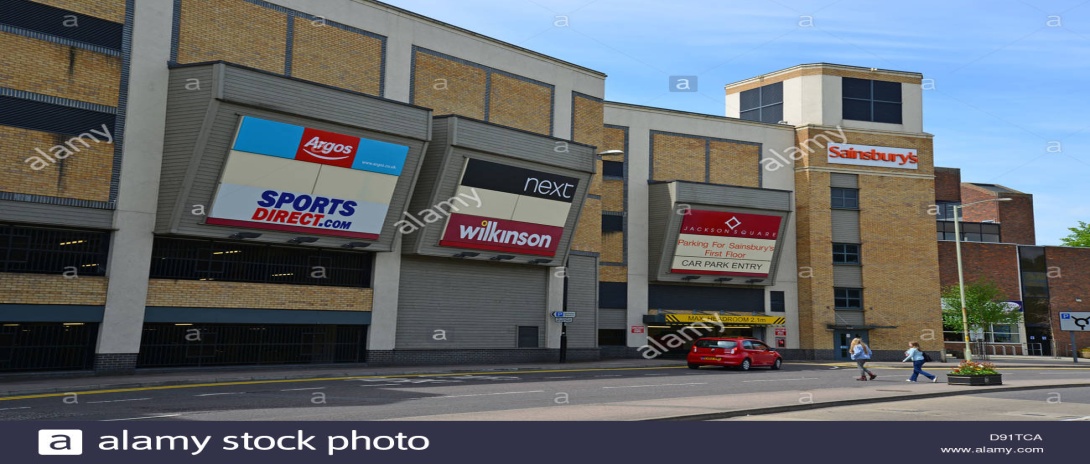 Jackson Square Car ParkView from A1250.There is a slip road just before it. Use this and access.Stay on the ground level.Park somewhere in the middle.This is free after 6:30pm and open 24hrs.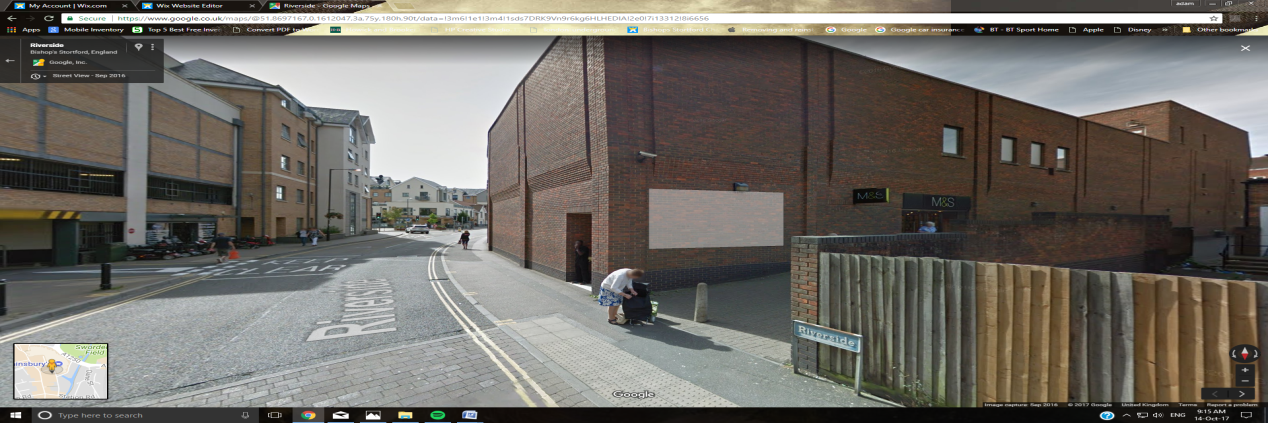 WalkingWhen leaving the car, walk in the opposite direction to the car park entrance.Vacate the car park and the building at the back, cross the road.There is a footpath running between the shops (M&S on the left) Take this and head straight on to South Street.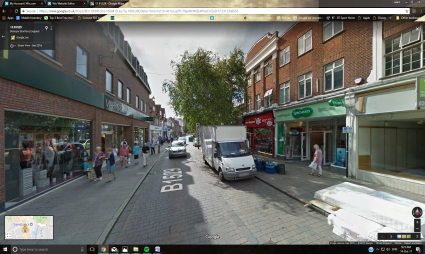 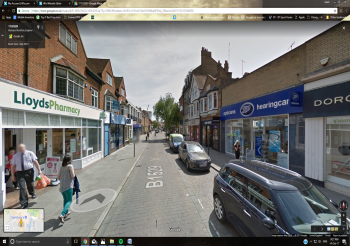 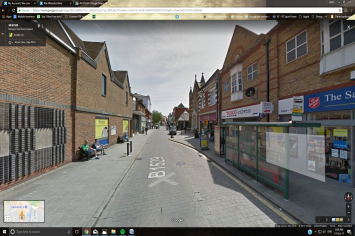 Turn left and walk down South Street.You will pass: M&S / Boots / Elements / Poundland / Tesco Express. The Church is on the right just beyond.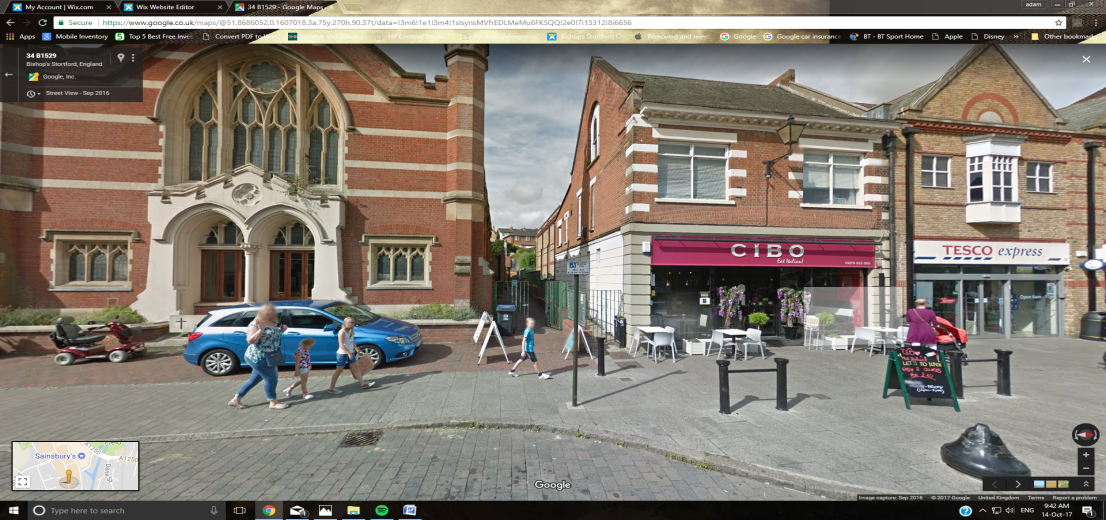 New VenueWhen facing the church you will find a gated entrance to the right side. Go through; follow the pathway to the side of the church until you get to the double door rear entrance.Go in and follow the corridor to the right. The club room is to the right